ใบคำร้อง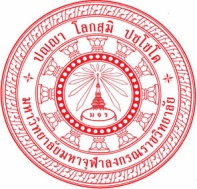 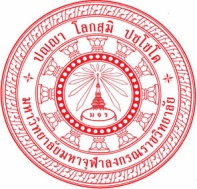 ขอปฏิบัติงานบริการสังคม ประจำปีการศึกษา ................ 	ข้าพเจ้า ……………………...........….....……นามสกุล…………………….........…...… อายุ........................................ปีรหัสประจำตัวนิสิต                เลขบัตรประจำตัวประชาชน             กำลังศึกษาภาคทฤษฎีชั้นปีที่ ........  คณะ……………………………….……สาขาวิชา………………………......….…………..…….…วิชาเอก………………………………………………………..… อาจารย์ที่ปรึกษา ..………………………………..…………………….……..…	ขณะที่เรียนในมหาวิทยาลัยพักอยู่บ้านเลขที่ .………………………..…….…………แขวง/ตำบล……………………………เขต/อำเภอ………………………...……….………จังหวัด…………………..….………….……… รหัสไปรษณีย์       เบอร์โทรศัพท์ที่สามารถติดต่อได้...................................................................................................................................... 	ภูมิลำเนาเดิม บ้านเลขที่ …………………หมู่ที่……….….…..…แขวง/ตำบล …………………….................................…เขต/อำเภอ………………..….….............………จังหวัด …………………………………………… รหัสไปรษณีย์     มีคุณสมบัติครบ ตามข้อ ๙ (๑) (๒) แห่งข้อบังคับมหาวิทยาลัยว่าด้วยการปฏิบัติงานบริการสังคม พุทธศักราช ๒๕๔๖ ข้าพเจ้าขอยื่นคำร้องขอปฏิบัติงานบริการสังคมต่อมหาวิทยาลัยณ .....................................................................................ถนน........................แขวง/ตำบล.........................................เขต/อำเภอ ............................................จังหวัด ................................................ โทร .......................................... ระหว่างวันที่ ...........................................  ถึงวันที่  .......................................................  ลักษณะงานที่ปฏิบัติ .......................................................................................................................................................................................................... ข้าพเจ้ายินดีปฏิบัติตามข้อบังคับและวัตถุประสงค์ของมหาวิทยาลัยโดยเคร่งครัด    เพื่อประโยชน์ของพระพุทธศาสนา ประเทศชาติและสังคมโดยส่วนรวมความคิดเห็นของผู้อำนวยการวิทยาลัยสงฆ์กราบเรียน  รองอธิการบดีวิทยาเขตอุบลราชธานี             เห็นควรอนุมัติ  ไม่เห็นควรอนุมัติ.........................................................(พระมหาคำพันธ์  ปภากโร, ผศ.ดร.)ผู้อำนวยการวิทยาลัยสงฆ์อุบลราชธานี.............../.............../...............ความคิดเห็นของรองอธิการบดีวิทยาเขตอุบลราชธานีอนุมัติ       ไม่อนุมัติ.........................................................(พระครูกิตติคุโณภาส)รองอธิการบดีวิทยาเขตอุบลราชธานี.............../.............../...............